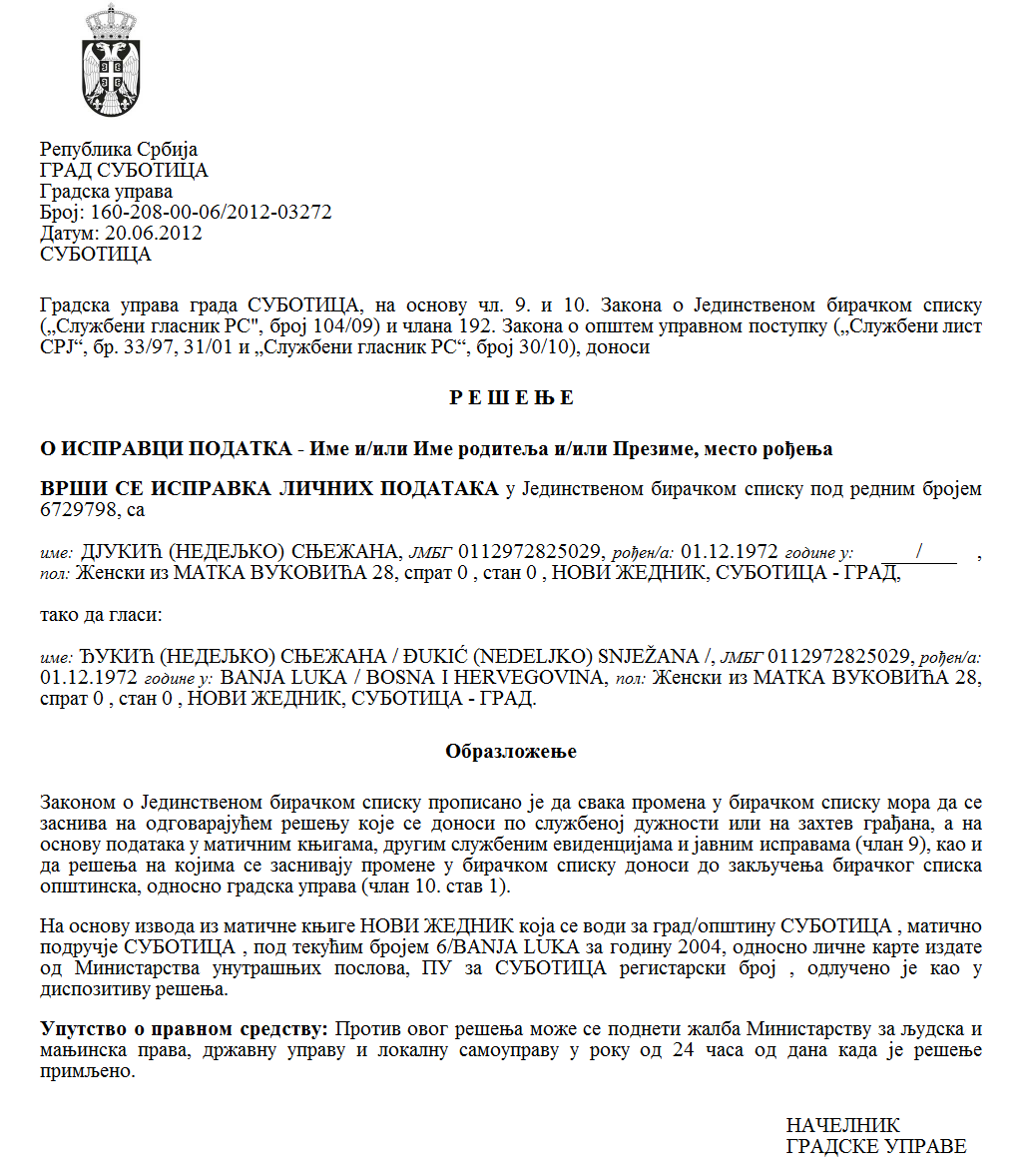 SZERB KÖZTÁRSASÁG VAJDASÁG AUTONÓM TARTOMÁNY ZENTA KÖZSÉG Községi TanácsSzám: 401-5/2022-IV/01Kelt: 2022. február 1-jénZ e n t a Az egyesületek  által  megvalósított közérdekű programok   serkentésére  vagy  a  programok finanszírozásának  hiányzó  részére  az eszközökről szóló  Kormányrendelet (az SZK Hivatalos Közlönye,  16/2018. sz.) 4. szakasza, az egyesületek által a közérdekű serkentő programok vagy az eszközök hiányzó részének finanszírozására az eszközök odaítélésének eljárásáról   és  az eszközök  használatáról szóló rendelet  (Zenta Község Hivatalos Lapja,  31/2021. sz.) 6. szakasza alapján, összhangban   Zenta község 2022-es évi   költségvetéséről szóló rendelettel (Zenta Község Hivatalos Lapja,  41/2020. sz.), Zenta község Községi Tanácsa  a  2022. február  1-jén tartott  ülésén meghozta az alábbi 2022. ÉVES  TERVET  A  NYILVÁNOS PÁLYÁZATOKRA Zenta község 2022-es évi  költségvetéséről szóló   rendelettel,   a pénzeszközöket   Zenta község   közérdekű egyesületei  serkentő programjai finanszírozására és az eszközök hiányzó részének  társfinanszírozására az alábbiak szerint  tervezzük, éspedig: a SZOCIÁLIS- ÉS GYERMEKVÉDELEM  nevű 0902-es program  keretében, mint a  4003-as számú projektumot  a Helyi Gyermekjóléti Akcióterv néven,  a 040-es funkcionális osztályozás kódja alatt   Család  és gyermek, a 38/0-s pozíció alatt  481000-ás közgazdasági osztályozásként, leírva, mint  a KORMÁNYON  KÍVÜLI SZERVEZETEK DOTÁLÁSA,  359.000,00 dináros  összegben.  a SZOCIÁLIS- ÉS GYERMEKVÉDELEM  nevű 0902-es program  keretében, mint a  0016-os számú aktivitást  a és  A közösség  nappali szolgáltatásai néven,  a 070-es funkcionális osztályozás kódja alatt   Máshová nem sorolt veszélyeztetett lakosság szociális  támogatása, a 41/0-s pozíció alatt  481000-ás közgazdasági osztályozásként, leírva, mint  a KORMÁNYON  KÍVÜLI SZERVEZETEK DOTÁLÁSA,  2.800.000,00 dináros  összegben.  a SZOCIÁLIS- ÉS GYERMEKVÉDELEM  nevű 0902-es program  keretében, mint a  0021-es számú aktivitást    A rokkant  személyeknek támogatás  nyújtása, az 55/0 számú pozíció alatt,  a 090-es  funkcionális osztályozáson, és a Máshová nem sorolt   veszélyeztetett lakosság   szociális támogatása, a 44/0 számú pozíció alatt 481000 közgazdasági  osztályozásként, leírva, mint  A KORMÁNYON KÍVÜLI SZERVEZETEK DOTÁLÁSA 2.650.000,00 dináros  összegben, a 0602-es  számú  program keretében A HELYI ÖNKORMÁNYZAT  ÁLTALÁNOS SZOLGÁLTATÁSAI, mint  a  0001-es  aktivitás alatt,  A  helyi  önkormányzat és  városi községek  működése néven,  a  133-as számú funkcionális osztályozás   alatt  és  az Egyéb általános szolgáltatások elnevezés alatt, a 74/0-s pozíciószámon, mint   a  481000 közgazdasági osztályozás, leírva  mint  A KORMÁNYON KÍVÜLI SZERVEZETEK DOTÁLÁSA 1.000.000,00 dináros  összegben, a 0602-es  számú  program keretében A HELYI ÖNKORMÁNYZAT  ÁLTALÁNOS SZOLGÁLTATÁSAI, mint  a  0001-es  aktivitás alatt,  A  helyi  önkormányzat és  városi községek  működése néven,  a  320-as számú funkcionális osztályozás   alatt  és  az Tűzvédelmi szolgáltatások  elnevezés alatt, a 87/0-s pozíciószámon, mint   a  481000 közgazdasági osztályozás, leírva  mint  A KORMÁNYON KÍVÜLI SZERVEZETEK DOTÁLÁSA 2.350.000,00 dináros  összegben, az 1501-es  számú  program keretében HELYI GAZDASÁGI FEJLESZTÉS, mint  a  0003-as  aktivitás alatt,  A gazdasági fejlesztés támogatása és  a  vállalkozás népszerűsítése néven,  a  411-es számú funkcionális osztályozás   alatt  és  az Általános  gazdasági  és kommerciális teendők  elnevezés alatt, a 97/0 pozíciószámon, mint   a  481000 közgazdasági osztályozás, leírva  mint  A KORMÁNYON KÍVÜLI SZERVEZETEK DOTÁLÁSA 700.000,00 dináros  összegben,az 0101-es  számú  program keretében MEZŐGAZDASÁG- ÉS VIDÉKFEJLESZTÉS, mint  a  0001-es  aktivitás alatt,  A helyi közösségben a   mezőgazdasági politika lefolytatásának támogatása néven,  a  421-es számú funkcionális osztályozás   alatt  és  az Mezőgazdaság  elnevezés alatt, a 103/0 pozíciószámon, mint   a  481000 közgazdasági osztályozás, leírva  mint  A KORMÁNYON KÍVÜLI SZERVEZETEK DOTÁLÁSA 2.400.000,00 dináros  összegben, az 1502-es  számú  program keretében A TURIZMUS FEJLESZTÉSE, mint  a  0001-es  aktivitás alatt,  A turizmus igazgatása néven,  a  473-as számú funkcionális osztályozás   alatt  és  az Turizmus  elnevezés alatt, a 117/0 pozíciószámon, mint   a  481000 közgazdasági osztályozás, leírva  mint  A KORMÁNYON KÍVÜLI SZERVEZETEK DOTÁLÁSA 750.000,00 dináros  összegben, a 0401-es program keretében,  leírva, mint KÖRNYEZETVÉDELEM, a  0001-es számú aktivitás A környezetvédelem igazgatása az  540-es számú funkcionális osztályozás  kódján,  a táj növényi és állati világának  megőrzése  a 130/0-s  pozíció alatt, mint  a 481000-es  közgazdasági  osztályozás leírva mint  a KORMÁNYON KÍVÜLI SZERVEZETEK DOTÁLÁSA 350.000,00 dináros  összegben. az 1801-es program keretében az EGÉSZSÉGVÉDELEM  nevű program  alatt  leírva, mint aktivitás  a  0003-as szám alatt Aktivitások   lefolytatása   a  társadalmi gondoskodás és  közegészségügy terén, a  740-es számú funkcionális osztályozáson a   közegészségügyi szolgáltatások a 149/0 számú pozíción, 481000-es  közgazdasági  osztályozásként KORMÁNYON KÍVÜLI SZERVEZETEK DOTÁLÁSA 340.000,00 dináros  összegben, az  1301-es program keretében A SPORT ÉS  AZ IFJÚSÁG FEJLESZTÉSE nevű program  alatt  leírva, mint aktivitás  a  0001-es szám alatt  A helyi sportszervezetek, egyesületek és  szövetségek  támogatása a  810-es számú funkcionális osztályozáson a   rekreációs- és sportszolgáltatások a 152/0 számú pozíción, 481000-es  közgazdasági  osztályozásként KORMÁNYON KÍVÜLI SZERVEZETEK DOTÁLÁSA 28.100.000,00 dináros  összegben, az  1301-es nevű program keretében A SPORT ÉS  AZ IFJÚSÁG FEJLESZTÉSE nevű program  alatt  leírva, mint aktivitás  a  0005-ös szám alatt  Az ifjúsági politika lefolytatása a  810-es számú funkcionális osztályozáson a   rekreációs- és sportszolgáltatások a 1585/0 számú pozíción, 481000-es  közgazdasági  osztályozásként KORMÁNYON KÍVÜLI SZERVEZETEK DOTÁLÁSA 600.000,00 dináros  összegben,az 1201-es program keretében a  KULTÚRA ÉS  TÁJÉKOZTATÁS FEJLESZTÉSE  nevű program  alatt  leírva, mint aktivitás  a  0002-es szám alatt A kulturális termelés és a művészeti alkotókészség erősítése, a  820-as számú funkcionális osztályozáson a   kulturális szolgáltatások a 163/0 számú pozíción, 481000-es  közgazdasági  osztályozásként KORMÁNYON KÍVÜLI SZERVEZETEK DOTÁLÁSA 2.300.000,00 dináros  összegben, az 1201-es program keretében a  KULTÚRA ÉS  TÁJÉKOZTATÁS FEJLESZTÉSE  nevű program  alatt  leírva, mint aktivitás  a  0003-as szám alatt A kulturális-történelmi   rendszer megőrzésének  és  bemutatásának előmozdítása, a  840-es számú funkcionális osztályozáson a   Vallási  és a közösség egyéb szolgáltatásai a 166/0 számú pozíción, 481000-es  közgazdasági  osztályozásként KORMÁNYON KÍVÜLI SZERVEZETEK DOTÁLÁSA 2.000.000,00 dináros  összegben, Az előző bekezdés szerinti eszközök odaítélésére nyilvános pályázat kerül kiírásra a polgárok egyesületei programjai és projektumai finanszírozására Zenta község költségvetéséből, éspedig: A jelen tervet  közzé kell tenni   Zenta község hivatalos  honlapján  és Zenta Község Hivatalos Lapjában, valamint   legalább egy elektronikus médiában. Czeglédi Rudolf okl. építőmérnök s. k. Zenta község Községi Tanácsának az elnöke  Sorsz.Az eszközöket adóA nyilvános pályázat területeA nyilvános pályázat neve A nyilvános pályázat  kiírásának tervezett időszakaTervezett pénzeszközök1Zenta községGyermekvédelem Nyilvános pályázatot Zenta község számára az egyesületek közérdekű programjai serkentésére és  a hiányzó  eszközök részének finanszírozására és társfinanszírozására gyermekvédelem területén 2022 júniusa359.000(38/0)2Zenta községSzociális védelemNyilvános pályázatot Zenta község számára az egyesületek közérdekű programjai serkentésére és a hiányzó  eszközök részének finanszírozására és társfinanszírozására a szociális védelem terén, a  közösség nappali szolgáltatásainak  nyújtása 2022 februárja2.800.00041/03Zenta községSzociális védelem Nyilvános pályázatot Zenta község számára az egyesületek közérdekű programjai serkentésére és a hiányzó  eszközök részének finanszírozására és társfinanszírozására a szociális védelem terén, a rokkant személyek támogatása céljából 2022 februárja2.650.000dinár(44/0)4 Zenta községEgyéb területek Nyilvános pályázatot Zenta község számára az egyesületek közérdekű programjai serkentésére és a hiányzó  eszközök részének finanszírozására és társfinanszírozására  minden területen, kivéve: a gyermekvédelmet, a szociális védelmet,   a tűzvédelmet,   a   gazdasági  fejlesztés támogatását és  a vállalkozás népszerűsítését,  a  helyi közösségben a mezőgazdasági politika   lefolytatásának támogatását,   a  turizmusfejlesztést, a  helyi  sportszervezetek, egyesületek  és   szövetségek  támogatását,   a  korszerű  művészeti  alkotást és   a Zenta község területén  a  nemzeti  közösségek   művelődésének és  művészetének   előmozdítását  és fejlesztését2022 áprilisa 750.000(rész 74/0)5Zenta községBérleti díjak és állandó költségek Nyilvános pályázatot Zenta község számára az egyesületek közérdekű programjai serkentésére és a hiányzó  eszközök részének finanszírozására és társfinanszírozására a  bérleti  díj és   az egyéb költségek lefedésére a 2022-es évben2022 márciusa250.000dinár(rész 74/0)6Zenta községTűzvédelem Nyilvános pályázatot Zenta község számára az egyesületek közérdekű programjai serkentésére és a hiányzó  eszközök részének finanszírozására és társfinanszírozására a  tűzvédelem terén2022 februárja 2.350.000(87/0)7Zenta községHelyi gazdaságfejlesztésNyilvános pályázatot Zenta község számára az egyesületek közérdekű programjai serkentésére és a hiányzó  eszközök részének finanszírozására és társfinanszírozására a  gazdaságfejlesztés  támogatása és a vállalkozás népszerűsítése terén2022 márciusa700.000dinár(97/0)8Zenta községMezőgazdaság- és vidékfejlesztésNyilvános pályázatot Zenta község számára az egyesületek közérdekű programjai serkentésére és  a hiányzó  eszközök részének finanszírozására és társfinanszírozására a  helyi közösségben   a  mezőgazdasági  politika  lefolytatásának támogatására 2022februárja 2.400.000dinár(103/0)9Zenta községTurizmusfejlesztésNyilvános pályázatot Zenta község számára az egyesületek közérdekű programjai serkentésére és a hiányzó  eszközök részének finanszírozására és társfinanszírozására az egyesületeknek   a  turizmusfejlesztés terén 2022 áprilisa750.000dinár(117/0)10Zenta községKörnyezetvédelem Nyilvános pályázatot Zenta község számára az egyesületek közérdekű programjai serkentésére és  a hiányzó  eszközök részének finanszírozására és társfinanszírozására az egyesületeknek a  környezetvédelem területén2022áprilisa350.000dinár(130/0)11Zenta községEgészségvédelem Nyilvános pályázatot Zenta község számára az egyesületek közérdekű programjai serkentésére és  a hiányzó  eszközök részének finanszírozására és társfinanszírozására az  egyesületeknek   a  közegészségügyi   társadalmi gondoskodás terén 2022áprilisa340.000dinár(149/0)12Zenta községSportfejlesztés Nyilvános pályázatot Zenta község számára az egyesületek közérdekű programjai serkentésére és  a hiányzó  eszközök részének finanszírozására és társfinanszírozására az egyesületek támogatására   a helyi sportszervezetekben,  egyesületekben és  szövetségekben 2022februárja28.100.000dinár(152/0)13Zenta községIfjúságfejlesztésNyilvános pályázatot Zenta község számára az egyesületek közérdekű programjai serkentésére és  a hiányzó  eszközök részének finanszírozására és társfinanszírozására amelyet  az egyesületek  valósítanak  meg  az ifjúsági politika  lefolytatása terén 2022februárja600.000dinár(158/0)14Zenta községKultúrafejlesztés Nyilvános pályázatot Zenta község számára az egyesületek közérdekű programjai serkentésére és  a hiányzó  eszközök részének finanszírozására és társfinanszírozására a kultúra alanyait  illetően a  korszerű művészeti  alkotás terén  Zenta község területén 2022márciusa900.000dinár(rész 160/0)15Zenta községKutúrafejlesztásNyilvános pályázatot Zenta község számára az egyesületek éves  programjai egy részének a  finanszírozására és társfinanszírozására a  kultúra terén   Zenta  község területén a nemzeti  közösségek   kultúrájának és  művészetének    megőrzése, védelme, előmozdítása  és   fejlesztése  terén 2022 márciusa825.000dinár(163/0 rész)16Zenta községA kulturális-történelmi hagyaték  megőrzése és  bemutatása Pályázat  költségvetési eszközök odaítélésére   az egyházaknak és   vallási közösségeknek, amelyek Zenta  község területén tevékenykednek a  2022-es évben 2022 márciusa 1.440.000(rész 185/0)Összesen: 45.564.000